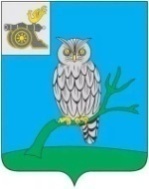 АДМИНИСТРАЦИЯ МУНИЦИПАЛЬНОГО ОБРАЗОВАНИЯ«СЫЧЕВСКИЙ РАЙОН»  СМОЛЕНСКОЙ ОБЛАСТИ П О С Т А Н О В Л Е Н И Еот  24 февраля 2022 года  № 95Об утверждении формы проверочного листа (списка контрольных вопросов), применяемого при осуществлении муниципального земельного контроля на территории муниципального образования "Сычевский район" Смоленской области В соответствии с частью 3 статьи 53 Федерального закона                                     от 31.07.2020 года № 248-ФЗ "О государственном контроле (надзоре) и муниципальном контроле в Российской Федерации", постановлением Правительства Российской Федерации от 27.10.2021 года № 1844                              "Об утверждении требований к разработке, содержанию, общественному обсуждению проектов форм проверочных листов, утверждению, применению, актуализации форм проверочных листов, а также случаев обязательного применения проверочных листов", Уставом муниципального образования "Сычевский район" Смоленской области,  Администрация муниципального образования «Сычевский район» Смоленской области п о с т а н о в л я е т:1. Утвердить прилагаемую форму проверочного листа (списка контрольных вопросов), применяемого при осуществлении муниципального земельного контроля на территории муниципального образования                   "Сычевский район" Смоленской области согласно приложению.2. Настоящее постановление вступает в силу с 01.03.2022 года.3. Разместить настоящее постановление на официальном сайте муниципального образования "Сычевский район" Смоленской области                         в информационно - телекоммуникационной сети Интернет.Глава муниципального образования«Сычевский район» Смоленской области                                     Т.В. НиконороваПриложение к постановлению Администрации муниципального образования "Сычевский район"Смоленской областиот 24.02.2022 года № 95Формапроверочного листа (списка контрольных вопросов), применяемого при осуществлении муниципального земельного контроля на территории муниципального образования "Сычевский район" Смоленской области _____________________________________________________________________________________________________________________________________(наименование контрольного органа)	1. Наименование контрольного мероприятия: ____________________________________________________________________________________	2. Контролируемое лицо (фамилия, имя и отчество (при наличии) гражданина или индивидуального предпринимателя, являющегося контролируемым лицом, его идентификационный номер налогоплательщика и (иди) основной государственный регистрационный номер индивидуального предпринимателя, адрес регистрации гражданина или индивидуального предпринимателя, наименование юридического лица, являющегося контролируемым лицом, его идентификационный номер налогоплательщика и (или) основной государственной регистрационный номер, адрес организации (ее филиалов, представительств, обособленных структурных подразделений): __________________________________________________________________________________________________________________________________________________________________________________________________	3. Место проведения контрольного мероприятия с заполнением проверочного листа:___________________________________________________________________________________________________________________________________	4. Объект муниципального контроля_____________________________________________________________________________________________(земли, земельные участки или части земельных участков)	5. Реквизиты решения о проведении контрольного мероприятия:___________________________________________________________________________________________________________________________________________________	6. Учетный номер контрольного мероприятия и дата присвоения учетного номера контрольного мероприятия в едином реестре проверок:__________________________________________________________________________________________________________________________	7. Должность, фамилия и инициалы должностного лица (лиц) контрольного органа, проводящего (их) контрольное мероприятие и заполняющего (их) проверочный лист________________________________________________________________________________________________________	8. Список контрольных вопросов, отражающих содержание обязательных требований, ответы на которые свидетельствуют о соблюдении или несоблюдении юридическим лицом, индивидуальным предпринимателем, гражданином обязательных требований, составляющих предмет проверкиДата заполнения проверочного листа "____" ____________20_____г.___________________________________________                                                   ___________                                                         (должность, Ф.И.О. должностного лица, проводившего проверку	       (подпись)                              и заполнившего проверочный лист) _________________________________________________________                                                                     ______________(должность, Ф.И.О. должностного лица, проводившего проверку	                  (подпись)                               и заполнившего проверочный лист)№п/пСписок вопросовРеквизиты правового акта, содержащего обязательные требованияОтветы на вопросыОтветы на вопросыОтветы на вопросыПримечание№п/пСписок вопросовРеквизиты правового акта, содержащего обязательные требованияДаНетНе применимоПримечание1.Используется ли проверяемым юридическим лицом или индивидуальным предпринимателем земельный участок в соответствии с установленным целевым назначением и (или) видом разрешенного использования? Пункт 2 статья 7, статья 42 Земельного кодекса Российской Федерации2.Имеются ли у проверяемого юридического лица или индивидуального предпринимателя права, предусмотренные законодательством Российской Федерации, на используемый земельный участок (используемые земельные участки, части земельных участков)?Пункт 1 статья 25 Земельного кодекса Российской Федерации3.Зарегистрированы ли права либо обременение на используемый земельный участок (используемые земельные участки, часть земельного участка) в порядке установленном Федеральным законом от 13.07.2015 № 218-ФЗ "О государственном регистрации недвижимости"?Пункт 1 статьи 26 Земельного кодекса Российской Федерации, статья 8.1 Гражданского кодекса Российской Федерации4.Соответствует ли площадь используемого земельного участка площади земельного участка, указанной в правоустанавливающих документахПункт 1 статья 25, пункт 1 статьи 26 Земельного кодекса Российской Федерации 5. Соответствует ли положение поворотных точек границ земельного участка, используемого проверяемым юридическим лицом, индивидуальным предпринимателем, сведениям о положении точек границ земельного участка, указанным в Едином государственном реестре недвижимости?Пункт 3 статьи 6, пункт 1 статьи 25 Земельного кодекса Российской Федерации6.В случаях если использование земельного участка (земельных участков), находящегося (находящихся) в муниципальной собственности, на основании разрешения на использование земель или земельных участков привело к порче либо уничтожению плодородного слоя почвы в границах таких земель или земельных участков, приведены ли земли или земельные участки в состояние, пригодное для использования в соответствии с видом разрешенного использования?Пункт 5 статьи 13, подпункт 1 статьи 39.35 Земельного кодекса Российской Федерации7.В случае если действие сервитута прекращено, исполнена ли проверяемым юридическим лицом, индивидуальным предпринимателем, в отношении которого установлен сервитут, обязанность привести земельный участок в состояние, пригодное для использования, в соответствии с видом разрешенного использования? Пункт 5 статьи 13, подпункт 9 пункта 1 статьи 39.25., пп. 11 статьи 39.43, п. 8 статьи 39.50 Земельного кодекса Российской Федерации8.Выполнена ли проверяемым юридическим лицом (за исключением органа государственной власти, органа местного самоуправления, государственного и муниципального учреждения (бюджетного, казенного, автономного), казенного предприятия, центра исторического наследия президента Российской Федерации, прекратившего исполнение своих полномочий) обязанность переоформить право постоянного (бессрочного) пользования земельным участком (земельными участками) на право аренды земельного участка (земельных участков) или приобрести земельный участок (земельные участки) в собственность?Пункт 2 статьи 3 Федерального закона от 25.10.2001 № 137-ФЗ             "О введении в действие Земельного кодекса Российской Федерации"9.Соблюдено ли требование об обязательности использования (освоения) земельного участка в сроки, установленные законодательством?Статья 42 Земельного кодекса Российской Федерации, статья 284 Гражданского кодекса Российской Федерации, абзац 6 пункта 2 статьи 45 Земельного кодекса Российской Федерации10.Соблюдаются ли требования  при использовании земельных участков градостроительных регламентов, строительных, экологических, санитарно-гигиенических, противопожарных и иных правил, нормативовСтатья 42 Земельного кодекса Российской Федерации11.Допускается ли загрязнение, истощение, деградация, порча, уничтожение земель и почв и иное негативное воздействие на земли и почвыСтатья 42 Земельного кодекса Российской Федерации (статья 8.7 Кодекса Российской Федерации об администрати-вных правонарушений)